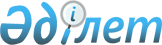 Об утверждении паспортов республиканских бюджетных программ Агентства Республики Казахстан по управлению земельными ресурсами на 2002 годПостановление Правительства Республики Казахстан от 22 февраля 2002 года N 239      В соответствии с Законом Республики Казахстан от 1 апреля 1999 года "О бюджетной системе" Правительство Республики Казахстан постановляет:       1. Утвердить паспорта республиканских бюджетных программ Агентства Республики Казахстан по управлению земельными ресурсами на 2002 год согласно приложениям 1-7.       2. Настоящее постановление вступает в силу со дня подписания.      Премьер-Министр      Республики Казахстан                                                   Приложение 1                                          к постановлению Правительства                                               Республики Казахстан                                          от 22 февраля 2002 года N 239 Агентство Республики Казахстан по управлению земельными ресурсами ----------------------------------     Администратор бюджетной программы  Паспорт  республиканской бюджетной программы  001 "Административные затраты"  на 2002 год       1. Стоимость: 250709 тысяч тенге (двести пятьдесят миллионов семьсот девять тысяч тенге). <*>       Сноска. В пункт 1 внесены изменения - постановлением Правительства РК от 29 декабря 2002 г. N 239б .       2. Нормативно-правовая основа бюджетной программы: Закон Республики Казахстан " О государственной службе" от 23 июля 1999 года, статьи 1-30; Указ Президента Республики Казахстан " О единой системе оплаты труда работников органов Республики Казахстан, содержащихся за счет государственного бюджета" от 25 марта 2001 года N 575; постановление Правительства Республики Казахстан "Вопросы Агентства Республики Казахстан по управлению земельными ресурсами" от 23 ноября 1999 года N 1776; постановление Правительства Республики Казахстан "О внесении изменений в постановление Правительства Республики Казахстан от 23 ноября 1999 года N 1776" от 27 декабря 2001 г. N 1729; постановление Правительства Республики Казахстан "Об утверждении лимитов штатной численности" от 11 января 2002 года N 39.       3. Источники финансирования бюджетной программы: средства республиканского бюджета.       4. Цель бюджетной программы: обеспечение деятельности Агентства Республики Казахстан по управлению земельными ресурсами и его территориальных органов, для достижения максимально эффективного выполнения возложенных на них функций.       5. Задачи бюджетной программы: содержание аппарата Агентства Республики Казахстан по управлению земельными ресурсами и его территориальных органов.       6. План мероприятий по реализации бюджетной программы:       7. Ожидаемые результаты выполнения бюджетной программы: качественное и своевременное выполнение функций, возложенных на Агентство Республики Казахстан по управлению земельными ресурсами.                                                   Приложение 2                                          к постановлению Правительства                                               Республики Казахстан                                          от 22 февраля 2002 года N 239 Агентство Республики Казахстан по управлению земельными ресурсами ---------------------------------- Администратор бюджетной программы  Паспорт  республиканской бюджетной программы  006 "Выполнение обязательств прошлых лет"  на 2002 год 

      1. Стоимость: 132210 тысяч тенге (сто тридцать два миллиона двести десять тысяч тенге).       2. Нормативно-правовая основа бюджетной программы: Закон Республики Казахстан " О земле " от 24 января 2001 года N 152-II (статьи 113, 114, 115, 116); Закон Республики Казахстан "О крестьянском (фермерском) хозяйстве" от 31 марта 1998 года N 214-I (статья 8); постановление Правительства Республики Казахстан "Об утверждении Порядка ведения мониторинга земель в Республике Казахстан" от 17 сентября 1997 года N 1347; постановление Правительства Республики Казахстан "Об утверждении Порядка ведения земельного кадастра в Республике Казахстан" от 6 июня 1996 года N 710; постановление Правительства Республики Казахстан "Об утверждении Положения о порядке проведения землеустройства в Республике Казахстан" от 5 июня 1997 года N 931.       3. Источники финансирования бюджетной программы: средства республиканского бюджета.       4. Цель бюджетной программы: погашение кредиторской задолженности за выполненные и неоплаченные землеустроительные работы прошлых лет в порядке, определенном Правительством Республики Казахстан.       5. Задачи бюджетной программы: выплаты денежных средств для погашения кредиторской задолженности выполненных и неоплаченных землеустроительных работ прошлых лет в порядке, определенном Правительством Республики Казахстан.       6. План мероприятий по реализации бюджетной программы: --------------------------------------------------------------------------- N !Код  !Код  !Наименование!Мероприятия по реализации! Сроки !Ответственные п/!прог-!под- !программы   !программы (подпрограммы) !реали- !исполнители п !раммы!прог-!(подпро-    !                         !зации  !   !     !раммы!граммы)     !                         !       ! --!-----!-----!------------!-------------------------!-------!------------- 1 !   2 !   3 !      4     !             5           !    6  !       7     --!-----!-----!------------!-------------------------!-------!------------- 1. 006         "Выполнение   Погашение кредиторской   В        Агентство                обязательств  задолженности перед 18   течение  Республики                прошлых лет"  республиканскими         года     Казахстан по                              государственными пред-            управлению                              приятиями на праве                земельными                              хозяйственного ведения            ресурсами,           030  Погашение     по землеустроительным             областные                кредиторской  работам прошлых лет,              комитеты по                задолженности согласно заключенным              управлению                по земле-     договорам по актам                земельными                устроитель-   выполненных работ.                ресурсами                ным работам                прошлых лет ___________________________________________________________________________       7. Ожидаемые результаты выполнения бюджетной программы: обеспечение погашения кредиторской задолженности.                                                   Приложение 3                                          к постановлению Правительства                                               Республики Казахстан                                          от 22 февраля 2002 года N 239 Агентство Республики Казахстан по управлению земельными ресурсами ---------------------------------- Администратор бюджетной программы  Паспорт  республиканской бюджетной программы  030 "Прикладные научные исследования в области  определения экономической оценки земельных ресурсов"  на 2002 год 

      1. Стоимость: 9269 тысяч тенге (девять миллионов двести шестьдесят девять тысяч тенге).       2. Нормативно-правовая основа бюджетной программы: Закон Республики Казахстан "О земле" от 24 января 2001 года N 152-II (статьи 3, 106, 112, 115, 117); постановление Правительства Республики Казахстан "Об утверждении Порядка ведения мониторинга земель в Республике Казахстан" от 17 сентября 1997 года N 1347; постановление Правительства Республики Казахстан "Об утверждении Порядка ведения земельного кадастра Республики Казахстан" от 6 июня 1996 года N 710.       3. Источники финансирования бюджетной программы: средства республиканского бюджета.       4. Цель бюджетной программы: разработка методики кадастровой оценки сельскохозяйственных угодий и земель населенных пунктов (городов) для обоснования земельного налога, арендной платы и других платежей за землю, а также сделок с земельными участками и правом землепользования.       5. Задачи бюджетной программы: разработка методики кадастровой оценки сельскохозяйственных угодий и земель населенных пунктов (городов).       6. План мероприятий по реализации бюджетной программы: --------------------------------------------------------------------------- N !Код  !Код  !Наименование!Мероприятия по реализации! Сроки !Ответственные п/!прог-!под- !программы   !программы (подпрограммы) !реали- !исполнители п !раммы!прог-!(подпро-    !                         !зации  !   !     !раммы!граммы)     !                         !       ! --!-----!-----!------------!-------------------------!-------!------------- 1 !   2 !   3 !      4     !             5           !    6  !       7     --!-----!-----!------------!-------------------------!-------!-------------     030    -   "Прикладные   Оплата услуг по                   Агентство                научные       выполнению мероприятий            Республики                исследования                                    Казахстан по                в области                                       управлению                определения                                     земельными                экономической                                   ресурсами                оценки земель-                ных ресурсов" 1.                           Разработка методики      в                              кадастровой оценки       течение                              сельскохозяйственных     года                              угодий на основе                              ценового зонирования                              и рентного подхода и                              ландшафтного                              картографирования. 2.                           Разработка методики      в                              кадастровой оценки       течение                              земель населенных        года                              пунктов (городов) на                              основе рыночных цен,                              а также методов                              оценки недвижимости                              и ценового зонирования. _____________________________________________________________________ <*>       Сноска. В пункт 6 внесены изменения - постановлением Правительства РК от 18 декабря 2002 г. N 239a .       7. Ожидаемые результаты выполнения бюджетной программы: методика кадастровой оценки сельскохозяйственных угодий и земель населенных пунктов (городов).                                                   Приложение 4                                           к постановлению Правительства                                               Республики Казахстан                                          от 22 февраля 2002 года N 239 Агентство Республики Казахстан по управлению земельными ресурсами ---------------------------------- Администратор бюджетной программы  Паспорт  республиканской бюджетной программы  031 "Подготовка проекта строительства картографической фабрики"  на 2002 год 

      1. Стоимость: 5000 тысяч тенге (пять миллионов тенге).       2. Нормативно-правовая основа бюджетной программы: постановление Кабинета Министров Республики Казахстан "О создании Республиканской картографической фабрики" от 21 апреля 1994 года N 414.       3. Источник финансирования бюджетной программы: средства республиканского бюджета.       4. Цель бюджетной программы: разработка технико-экономического обоснования создания картографического производства для выяснения экономической целесообразности строительства картографической фабрики.       5. Задачи бюджетной программы:       Разработка технико-экономического обоснования со следующим содержанием:       экономическое обоснование;       анализ спроса и социально-экономическая необходимость создания картографической фабрики;       технический раздел, определяющий параметры и компоненты картографической фабрики, обоснование выбранных технологий и оборудования, затраты;       финансовый раздел, определяющий оценку финансовых затрат и доходов;       социальный раздел, определяющий потребность картографической фабрики в трудовых ресурсах;       экологический раздел, рассматривающий влияние создания картографической фабрики на окружающую среду и соответствие технологии данного проекта казахстанским и международным стандартам и нормативам воздействия на окружающую среду.       6. План мероприятий по реализации бюджетной программы: --------------------------------------------------------------------------- N !Код  !Код  !Наименование!Мероприятия по реализации! Сроки !Ответственные п/!прог-!под- !программы   !программы (подпрограммы) !реали- !исполнители п !раммы!прог-!(подпро-    !                         !зации  !   !     !раммы!граммы)     !                         !       ! --!-----!-----!------------!-------------------------!-------!------------- 1 !   2 !   3 !      4     !             5           !    6  !       7     --!-----!-----!------------!-------------------------!-------!-------------     031    -   "Подготовка                                     Агентство                проекта                                         Республики                строительства                                   Казахстан по                картографи-                                     управлению                ческой                                          земельными                фабрики"                                        ресурсами 1.                            Разработка ТЭО           Март                                                        2002 год 2.                            Проведение               Март                               государственной          2002 год                               экспертизы ___________________________________________________________________________       7. Ожидаемые результаты выполнения бюджетной программы: технико-экономическое обоснование, прошедшее в установленном порядке государственную экспертизу.                                                   Приложение 5                                          к постановлению Правительства                                               Республики Казахстан                                          от 22 февраля 2002 года N 239        Агентство Республики Казахстан по управлению земельными ресурсами ---------------------------------- Администратор бюджетной программы  Паспорт  республиканской бюджетной программы  036 "Мероприятия по землеустройству"  на 2002 год 

      1. Стоимость: 214036 тысяч тенге (двести четырнадцать миллионов тридцать шесть тысяч тенге).       2. Нормативно-правовая основа бюджетной программы: Закон Республики Казахстан " О земле " от 24 января 2001 года N 152-II (статьи 112, 113, 114, 115, 116, 117); Закон Республики Казахстан "О крестьянском (фермерском) хозяйстве" от 31 марта 1998 года N 214-I (статья 8); постановление Правительства Республики Казахстан "Об утверждении Порядка ведения мониторинга земель в Республике Казахстан" от 17 сентября 1997 года N 1347; постановление Правительства Республики Казахстан "Об утверждении Порядка ведения земельного кадастра Республики Казахстан" от 6 июня 1996 года N 710; постановление Правительства Республики Казахстан "О программе обеспечения прав на землю в Республике Казахстан на 2000-2003 годы" от 16 февраля 2000 года N 253; постановление Правительства Республики Казахстан "Об утверждении Положения о порядке ведения землеустройства в Республике Казахстан" от 5 июня 1997 года N 931 (с изменениями и дополнениями от 26 июля 2001 года N 1009 , от 11 июня 2001 года N 800 ).       3. Источники финансирования бюджетной программы: средства республиканского бюджета.       4. Цель бюджетной программы: обеспечение прав на землю крестьянских (фермерских) хозяйств, расширение института арендных отношений и залоговых операций, создание условий для развития рынка земли в Республике Казахстан.       5. Задачи бюджетной программы: проведение землеустройства, обеспечение прав на землю крестьянских (фермерских) хозяйств с выдачей подтверждающих документов, ведение земельного кадастра, мониторинга земель, а также создание условий для формирования рынка земли.       6. План мероприятий по реализации бюджетной программы: --------------------------------------------------------------------------- N !Код  !Код  !Наименование!Мероприятия по реализации! Сроки !Ответственные п/!прог-!под- !программы   !программы (подпрограммы) !реали- !исполнители п !раммы!прог-!(подпро-    !                         !зации  !   !     !раммы!граммы)     !                         !       ! --!-----!-----!------------!-------------------------!-------!------------- 1 !   2 !   3 !      4     !             5           !    6  !       7     --!-----!-----!------------!-------------------------!-------!-------------     036    -   "Мероприятия  Оплата услуг по выпол-            Агентство                по земле-     нению мероприятий                 Республики                устройству"                                     Казахстан по                                                                управлению                                                                 земельными                                                                ресурсами 1                            отвод земель на мест-     в                              ности и выдача 2500       течение                              крестьянским (фермерским) года                              хозяйствам удостоверяющих                              документов на право                              временного землепользо-                              вания; 2                            земельно-кадастровые                              работы:                              -вычисление на площади                              2880 тыс.га сельско-                              хозяйственных угодий                              почвенных и геоботани-                              ческих контуров;                              -изготовление и ведение                              районных карт и карт                              учетных кварталов                              в 26 районах;                              -создание базы данных     в                              о земельных участках и    течение                              хранение их в автомати-   года                              зированной системе                              земельного кадастра,                              перевод данных с бумаж-                              ных носителей на элек-                              тронную систему сбора                              и хранения информации                              на площади 3102 тыс.га;                              -аэрофотосъемка 3700,0                              тыс.га, дешифрирование                              аэрофотоснимков 7621,4                              тыс.га, почвенные                              изыскания 1000 тыс.га,                              геоботанические изыска-                              ния 1077 тыс.га,                              изготовление конечной                              продукции 9820,1                              тыс.га;                              -государственный учет                              земель по всей терри-                              тории республики;                              -инвентаризация                              пахотных земель                              4965,9 тыс.га. 3                            Ведение мониторинга       в                              земель на площади 2681    течение                              тыс.га с предоставлением  года                              отчетов о проделанной                              работе по мониторингу                              земель - 1 экземпляр. 4                            Земельно-хозяйственное    в                              устройство территории     течение                              сельских населенных       года                              пунктов - 32 пункта. _______________________________________________________________________ <*>       Сноска. В пункт 6 внесены изменения - постановлением Правительства РК от 18 декабря 2002 г. N 239a .       7. Ожидаемые результаты выполнения бюджетной программы: осуществление мероприятий данной программы способствует дальнейшему усовершенствованию земельного кадастра, земельных отношений, рациональному использованию и охране земельных ресурсов Республики Казахстан, обеспечение прав на землю крестьянских (фермерских) хозяйств. 

                                                  Приложение 6                                          к постановлению Правительства                                               Республики Казахстан                                          от 22 февраля 2002 года N 239 Агентство Республики Казахстан по управлению земельными ресурсами ---------------------------------- Администратор бюджетной программы  Паспорт  республиканской бюджетной программы  043 "Обеспечение топографо-геодезической и картографической  продукцией и ее хранение"  на 2002 год 

      1. Стоимость: 71437 тысяч тенге (семьдесят один миллион четыреста тридцать семь тысяч тенге).       2. Нормативно-правовая основа бюджетной программы: Закон Республики Казахстан "О земле" от 24 января 2001 года N 152-II (статьи 112, 113); Законы Республики Казахстан: " О государственном предприятии" от 19 июня 1995 года N 2335 (статья 32); " О национальном архивном фонде и архивах" от 22 декабря 1998 года N 326-I (статья 4);  постановление Правительства Республики Казахстан "Вопросы Агентства Республики Казахстан по управлению земельными ресурсами" от 23 ноября 1999 года N 1776.       3. Источники финансирования бюджетной программы: средства республиканского бюджета.       4. Цель бюджетной программы: обеспечение органов государственного управления, обороны обновленными топографо-геодезическими и картографическими материалами.       5. Задачи бюджетной программы: создание и внедрение геоинформационной системы, создание цифровых карт, создание и обновление топографических и картографических материалов, составление сводных каталогов и технических отчетов, создание каталога географических названий, организация хранения и хранение топографо-геодезических, картографических материалов, в том числе на бумажных носителях.       6. План мероприятий по реализации бюджетной программы: --------------------------------------------------------------------------- N !Код  !Код  !Наименование!Мероприятия по реализации! Сроки !Ответственные п/!прог-!под- !программы   !программы (подпрограммы) !реали- !исполнители п !раммы!прог-!(подпро-    !                         !зации  !   !     !раммы!граммы)     !                         !       ! --!-----!-----!------------!-------------------------!-------!------------- 1 !   2 !   3 !      4     !             5           !    6  !       7     --!-----!-----!------------!-------------------------!-------!------------     043    -   "Обеспечение  Оплата услуг по                   Агентство                топографо-    выполнению мероприятий:           Республики                геодезической                                   Казахстан по                и картогра-                                     управлению                фической                                        земельными                продукцией                                      ресурсами                и ее хранение" 1                            Обследование и восста-    в                              новление 970 пунктов      течение                              государственной           года                              геодезической сети 2                            Топографические работы:   в                              -обследование и восста-   течение                              новление геосети;         года                              -нивелирование I,II,III                              классов - 668,7 погонных                              км;                              Картографические работы:                              -обновление и подготовка                              к изданию - 625 листов;                              -издание карт М1:25000-                              1:1000000 - 105 листов. 3                            Составление сводных        в                              каталогов в количестве     течение                              6 штук и технических       года                              отчетов в количестве                              13 штук 4                            Создание каталога          в                              географических названий    течение                              3 тома                     года 5                            Создание цифровых карт     в                              на основе геоинформацион-  течение                              ных систем на 30 листах    года 6                            Государственный учет,      в                              хранение, обеспечение      течение                              сохранности материалов     года                              и документов, образую-                              щихся в результате                              производства топографо-                              геодезических и карто-                              графических работ в                              количестве 13300                              тысяч штук ___________________________________________________________________________       7. Ожидаемые результаты выполнения бюджетной программы:       обеспечение органов государственного управления, обороны обновленными топографо-геодезическими и картографическими материалами;       внедрение геоинформационных систем;       составление сводных каталогов и технических отчетов;       создание каталогов географических названий и цифровых карт;       обновление топографических и картографических работ;       организация хранения и хранение топографо-геодезических, картографических материалов, в том числе на бумажных носителях.                                                   Приложение 7                                          к постановлению Правительства                                               Республики Казахстан                                          от 22 февраля 2002 года N 239 Агентство Республики Казахстан по управлению земельными ресурсами ---------------------------------- Администратор бюджетной программы  Паспорт  республиканской бюджетной программы  600 "Создание автоматизированной информационной системы  Государственного земельного кадастра"  на 2002 год 

      1. Стоимость: 69320 тысяч тенге (шестьдесят девять миллионов триста двадцать тысяч тенге).       2. Нормативно-правовая основа бюджетной программы: Закон Республики Казахстан " О земле " от 24 января 2001 года N 152-II (статьи 3, 106, 112, 115, 117); постановление Правительства Республики Казахстан "Об утверждении Порядка ведения земельного кадастра в Республике Казахстан" от 6 июня 1996 года N 710; постановление Правительства Республики Казахстан "О программе обеспечения прав на землю в Республике Казахстан на 2000-2003 годы" от 16 февраля 2000 года N 253; постановление Правительства Республики Казахстан "О создании Единой системы государственных кадастров природных объектов Республики Казахстан на основе цифровых геоинформационных систем" от 25 сентября 2000 года N 1449; постановление Правительства Республики Казахстан "О создании единого автоматизированного банка данных учета налогоплательщиков Республики Казахстан" от 30 июня 2000 года N 991.       3. Источники финансирования бюджетной программы: средства республиканского бюджета.       4. Цель бюджетной программы: разработка автоматизированной информационной системы Государственного земельного кадастра и его производственная апробация.       5. Задачи бюджетной программы: создание подсистемы единого государственного реестра земель и земельного баланса автоматизированной информационной системы Государственного земельного кадастра и его внедрение как пилотного проекта (в республиканском, одном областном и двух районных кадастровых центрах).       6. План мероприятий по реализации бюджетной программы: --------------------------------------------------------------------------- N !Код  !Код  !Наименование!Мероприятия по реализации! Сроки !Ответственные п/!прог-!под- !программы   !программы (подпрограммы) !реали- !исполнители п !раммы!прог-!(подпро-    !                         !зации  !   !     !раммы!граммы)     !                         !       ! --!-----!-----!------------!-------------------------!-------!------------- 1 !   2 !   3 !      4     !             5           !    6  !       7     --!-----!-----!------------!-------------------------!-------!------------     600    -   "Создание                                       Агентство                автоматизи-                                     Республики                рованной                                        Казахстан по                информацион-                                    управлению                ной системы                                     земельными                Государствен-                                   ресурсами                ного земель-                ного кадастра" 1                             Разработка технического   Март-  Агентство                               задания технорабочего     апрель Республики                               проекта подсистемы               Казахстан по                               автоматизированной               управлению                               информационной системы           земельными                               государственного                 ресурсами                               земельного кадастра                               (далее - АИС ГЗК):                               единый государственный                               реестр земель, земельный                               баланс. 2                             Разработка технорабочего  Май-   Агентство                                проекта подсистемы АИС    август Республики                               ГЗК: единый государствен-        Казахстан по                               ный реестр земель,               управлению                               земельный баланс.                земельными                                                                ресурсами     3                             Выбор и закуп обще-      Август- Агентство                               системных программных    октябрь Республики                               средств и технических            Казахстан по                               платформ для 2-х районных,       управлению                               1 областного и 1 республи-       земельными                               канского кадастровых             ресурсами                               центров (компьютерное                               оборудование: сервера                               (первичного типа - 2,                               вторичного типа - 1);                               рабочие станции - 15;                               источники бесперебойного                               питания: тип (сервер)- 3,                               тип (рабочая станция/                               периферийка)- 15, тип                               (фильтр направляющий)- 9;                               модемы - 4; сетевые                               концентраторы для                               офисов - 4; принтер                               сетевой - 2; принтер                               локального пользователя-6;                               плоттер - 2; кабеля,                               коннекты - 2; копироваль-                               ный аппарат - 4;                               прикладное программное                               обеспечение и техническое                               сопровождение: релиацион-                               ная система управления                               базами данных (РСУБД)-                               14 единиц, геоинформацион-                               ные системы (ГИС прило-                               жение) - 15 единиц).     4                             Перевод земельно-         в       Агентство                               кадастровой информации    течение Республики                               по единому государствен-  года    Казахстан                               ному реестру земель,              по управ-                               земельному балансу с              лению                               бумажных носителей на             земельными                               электронную основу                ресурсами                               (в 2-х районных                               кадастровых центрах                               с 1994 по 2001 годы). 5                             Внедрение разработанных   в       Агентство                               подсистем АИС ГЗК по      течение Республики                               единому государственному  года    Казахстан                               реестру земель,                   по управ-                               земельному балансу в              лению                               пилотной зоне                     земельными                               (в республиканском                ресурсами                               кадастровом центре и                               в Актюбинской области -                               в областном и 2-х                               районных кадастровых                               центрах). 6                             Создание электронных     октябрь- Агентство                               цифровых карт территории декабрь  Республики                               пилотной зоны (два райо-          Казахстан                               на Актюбинской области):          по управле-                               подготовительные работы;          нию земель-                               создание единых кодифи-           ными ресур-                               каторов; актуализация             сами                               картографических данных;                                        создание кадастровых                                            цифровых электронных                                            карт; создание топогра-                                         фических цифровых элект-                                        ронных карт; создание                                           почвенных цифровых                                              электронных карт;                                               создание геоботанических                                        цифровых электронных                                            карт; сдача работ      _______________________________________________________________________ <*>       Сноска. В пункт 6 внесены изменения - постановлением Правительства РК от 18 декабря 2002 г. N 239a .        7. Ожидаемые результаты выполнения бюджетной программы: создание работоспособной функционирующей подсистемы единого государственного реестра земель и земельного баланса автоматизированной информационной системы Государственного земельного кадастра в пилотной зоне (в республиканском, 1 областном и 2-х районных кадастровых центрах). 
					© 2012. РГП на ПХВ «Институт законодательства и правовой информации Республики Казахстан» Министерства юстиции Республики Казахстан
				--------------------------------------------------------------------------- N !Код  !Код  !Наименование!Мероприятия по реализации! Сроки !Ответственные п/!прог-!под- !программы   !программы (подпрограммы) !реали- !исполнители п !раммы!прог-!(подпро-    !                         !зации  !   !     !раммы!граммы)     !                         !       ! --!-----!-----!------------!-------------------------!-------!------------- 1 !   2 !   3 !      4     !             5           !    6  !       7     --!-----!-----!------------!-------------------------!-------!-------------     001        Администра-                тивные                затраты 1.        001  Аппарат      Содержание центрального     В      Агентство                централь-    аппарата Агентства        течение  Республики                ного         Республики Казахстан по   года     Казахстан по                органа       управлению земельными              управлению                             ресурсами в пределах               земельными                             утвержденного лимита               ресурсами                             штатной численности                             в количестве 32 единицы 2.        002  Аппараты     Содержание областных                территориа-  комитетов по управлению                льных        земельными ресурсами                органов      в пределах утвержденного                             лимита штатной численности                             в количестве 586 единиц 